DEMOKRASİ KUŞAĞI PROJESİ KAPSAMINDA OKULUMUZDA YÜRÜTÜLEN 6 ETKİNLİK VE 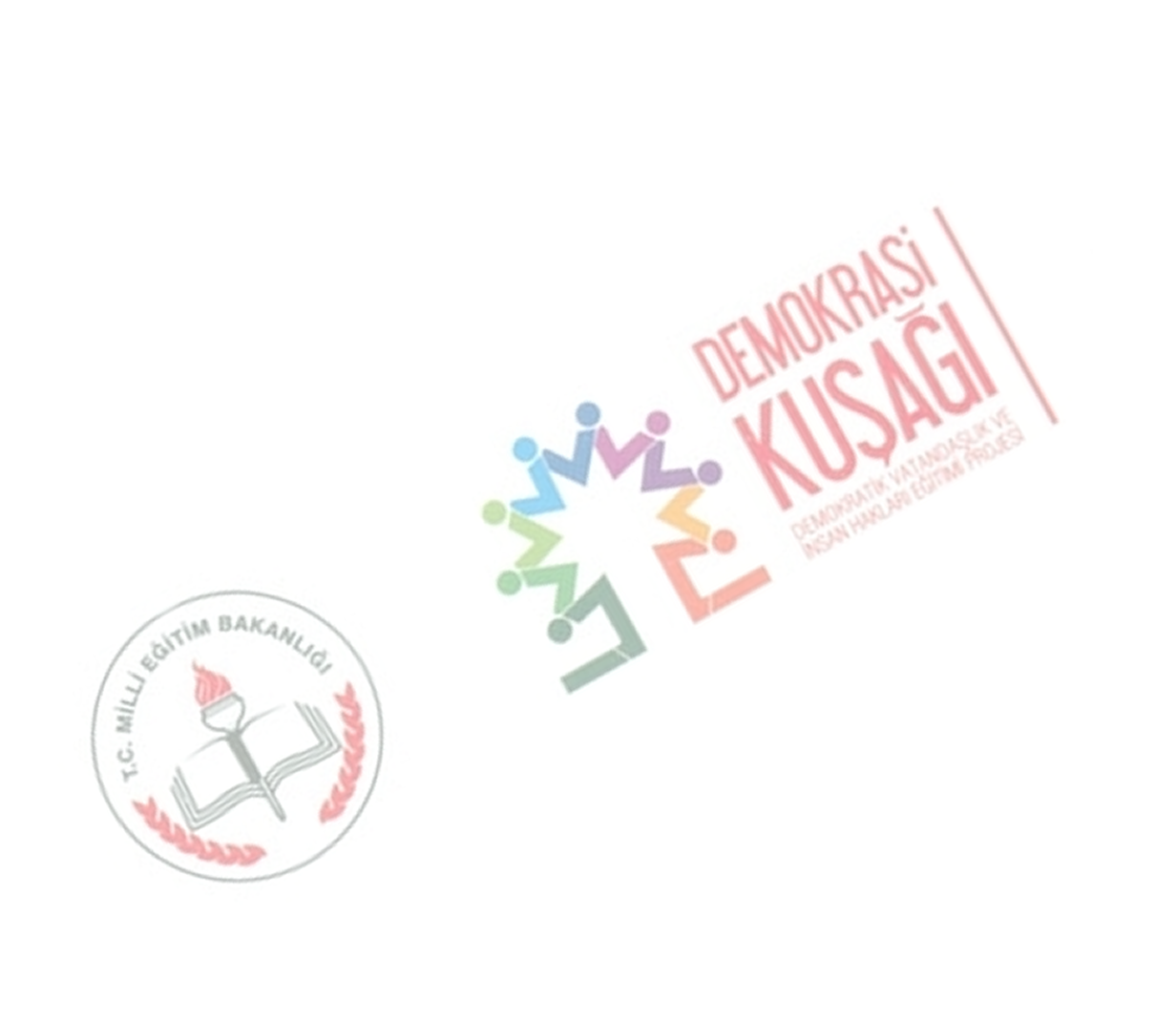 ÖĞRETMEN LİSTESİ1. Sporda Dostluk – Erkan TORUN ve Songül YILMAZ2. Kurallar Kitabı –  Ayhan BAĞDEMİR ve Bedih PINAR3. Tematik Veli Toplantıları – Fatma ÖZDER ve Songül BİÇİM4. Okullarda Öğrenci Koçluğu -  Sümeyra ÖNCEL,                      F. Sıddıka KURTLAR  ve  Buket ÇEVİK5. Okul Danışma Komisyonu – Erol SEVİNÇ ve                İbrahim YETİŞEN6. Okul Anayasası ile Öğrenci Beyannamesi – Halil AKSAY ve İbrahim AZEL